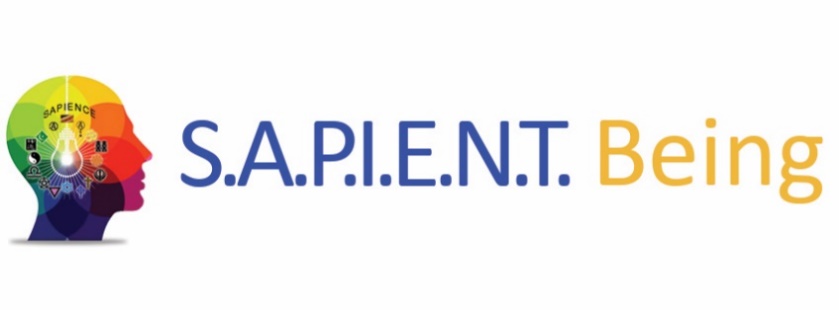 Activism IdeasThe SAPIENT BEING organizations are required to host at least one activism event each semester. While a basic tabling event would fulfill this requirement, many organizations can do more per the following suggestions. If you need help executing any of these events, please feel free to contact SAPIENT BEING HQ for assistance at www.sapientbeing.org.As a general rule for all activism events, make sure you reserve an outdoor space and/or a route in a high-traffic area on campus at least 2 weeks ahead. If the weather is not ideal, it’s in your club’s best interests to reschedule the event. All of the downloadable supplies for the campaign items can be found at the RESOURCES page and any additional merchandise and activism supplies can be ordered at the SHOP page at www.sapientbeing.org. Who’s More Liberal Test: Professors or Administrators?This is a quick test, much of it based on a study by Dr. Samuel J. Abrams, professor of politics, that will challenge students, faculty (teachers, staff and professors), and administrators walking by your SAPIENT Being table in the quad where you ask them, “Who’s More Liberal: Professors or Administrators?” These tests will require at least 3 clipboards and 2 more if you decide to leave one in the Admin Office and another in the Faculty Lounge. Stock each clipboard with 50 or so one-page tests and assign one person in charge of collecting them on a daily basis. This is a great way to get to know your faculty and also fun handing out a test to them instead of the other way around. It also makes them aware that the ideological bent of those overseeing collegiate life is having the biggest impact on campus culture. Offer the test takers with the highest scores a free copy of The SAPIENT Being book.The sampling of 7 true/false type questions on the test can be as follows:Do liberal staff members outnumber their conservative counterparts by the astonishing ratio of 12-to-one?Do only 6 percent of campus administrators identify as conservative to some degree?Do 71 percent of staff members classify themselves as liberal or very liberal?Would you agree that it’s true that incoming first-year students, reported less than a two-to-one ratio of liberals to conservatives, according to a 2016 finding by the Higher Education Research Institute?True or False: In 1994, 7 percent of post-grads were "consistently liberal." Today, the gap is 25 points wide — 31 percent of people with post-grad educations are consistently liberal.True or False: Among the post-grad set, more than half of Democrats and Democratic-leaners today are "consistently liberal," up from fewer than one-in-five in 1994. Likewise, among college grads, it jumped from 12 to 47.True or False: A recent survey of 1,000 Republican and Republican-leaning college students has found that 73 percent of them have hidden their political views in the classroom — because they’re worried that exposing them could negatively impact their grades. The answers are: Yes, Yes, Yes, True, True, True and True.